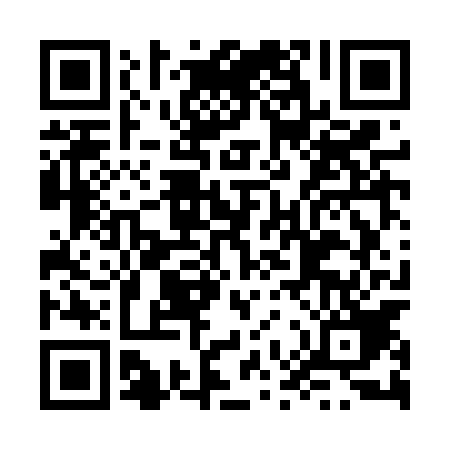 Ramadan times for Jablonna, PolandMon 11 Mar 2024 - Wed 10 Apr 2024High Latitude Method: Angle Based RulePrayer Calculation Method: Muslim World LeagueAsar Calculation Method: HanafiPrayer times provided by https://www.salahtimes.comDateDayFajrSuhurSunriseDhuhrAsrIftarMaghribIsha11Mon4:054:055:5911:463:385:345:347:2212Tue4:034:035:5711:463:395:365:367:2313Wed4:004:005:5511:463:415:385:387:2514Thu3:583:585:5211:453:425:405:407:2715Fri3:553:555:5011:453:445:415:417:2916Sat3:533:535:4811:453:455:435:437:3117Sun3:503:505:4511:453:465:455:457:3318Mon3:473:475:4311:443:485:475:477:3519Tue3:453:455:4011:443:495:485:487:3720Wed3:423:425:3811:443:515:505:507:3921Thu3:393:395:3611:433:525:525:527:4122Fri3:373:375:3311:433:535:545:547:4423Sat3:343:345:3111:433:555:555:557:4624Sun3:313:315:2911:423:565:575:577:4825Mon3:283:285:2611:423:585:595:597:5026Tue3:263:265:2411:423:596:016:017:5227Wed3:233:235:2211:424:006:026:027:5428Thu3:203:205:1911:414:026:046:047:5629Fri3:173:175:1711:414:036:066:067:5930Sat3:143:145:1511:414:046:086:088:0131Sun4:114:116:1212:405:057:097:099:031Mon4:084:086:1012:405:077:117:119:052Tue4:054:056:0812:405:087:137:139:083Wed4:034:036:0512:395:097:157:159:104Thu4:004:006:0312:395:117:167:169:125Fri3:573:576:0112:395:127:187:189:156Sat3:533:535:5812:395:137:207:209:177Sun3:503:505:5612:385:147:227:229:198Mon3:473:475:5412:385:157:237:239:229Tue3:443:445:5212:385:177:257:259:2410Wed3:413:415:4912:385:187:277:279:27